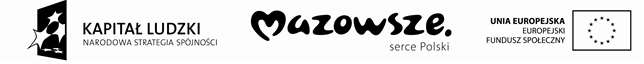 Wyszków, dnia 10-09-2014rZP. 271. 47. 2014Wykonawcydot. postępowania o udzielenie zamówienia publicznego pn.: „Prowadzenie zajęć pozalekcyjnych w ramach projektu „Szkoły z przyszłością” w Zespole Szkół Gimnazjum Nr 1 im. Polskich Mistrzów Olimpijskich w Wyszkowie”  prowadzonego w trybie przetargu nieograniczonego.INFORMACJA O ROZSTRZYGNIĘCIU POSTĘPOWANIA                          Zgodnie z art. 92 ust. 2 ustawy z dnia 29 stycznia 2004r Prawo zamówień publicznych (tekst  jednolity Dz. U. z 2013r poz. 907) zawiadamiam, że w przedmiotowym postępowaniu za najkorzystniejszą została uznana oferta:Część 1 -  Zajęcia z języka niemieckiego Część 2  - Zajęcia matematykiCzęść 4  - Zajęcia z fizyki doświadczalnejCzęść 5   - Zajęcia z chemiiCzęść 11 - Ekspresja kulturalna – taniecCzęść 14  - Ekspresja kulturalna - fotografiado wskazanych części oferta złożona przez PERITUS Michał Jędrysiak, ul. Józefa Poniatowskiego 14A, 05-240 Tłuszcz z zaoferowaną ceną do wszystkich części 44 zł/godz. dydaktyczną.Uzasadnienie faktyczne: W postępowaniu jedynym kryterium oceny ofert była cena. Po ocenie i porównaniu złożonych ofert,  oferta firmy PERITUS Michał Jędrysiak z Tłuszcza spełnia wymagania określone w specyfikacji  istotnych warunków zamówienia i otrzymała największą liczbę punktów (100) w kryterium oceny ofert – cena 100%.Do części:Część 3 – zajęcia z informatykiCzęść 6 – zajęcia z geografiiCzęść 7 – zajęcia z historii regionalnejCzęść 8 – zajęcia z przedsiębiorczościCzęść 9 – zajęcia z efektywnej naukiCzęść 10 – ekspresja kulturalna – teatrCzęść 12 – ekspresja kulturalna plastykaCzęść 13 – ekspresja kulturalna muzykado wskazanych części oferta złożona przez firmę Szkoła Języków Monika Karkosik; Poradnia Psychologiczno-Pedagogiczna Niepubliczna;  1Academy Niepubliczna Placówka Oświatowo-WychowawczaUl. Raszyńska 30, 05-816 Michałowice z zaoferowaną ceną do wszystkich części                      43 zł/godz. dydaktyczną.Uzasadnienie faktyczne: W postępowaniu jedynym kryterium oceny ofert była cena. Po ocenie                           i porównaniu złożonych ofert,  oferta firmy Szkoła Języków Monika Karkosik; Poradnia Psychologiczno-Pedagogiczna Niepubliczna; 1Academy Niepubliczna Placówka Oświatowo-Wychowawcza z Michałowic spełnia wymagania określone w specyfikacji  istotnych warunków zamówienia i otrzymała największą liczbę punktów (100) w kryterium oceny ofert – cena 100%.           W załączeniu zbiorcze zestawienie ofert oraz punktacja przyznana ofertom w kryterium oceny ofert – cena 100%.Burmistrz WyszkowaGrzegorz Nowosielski